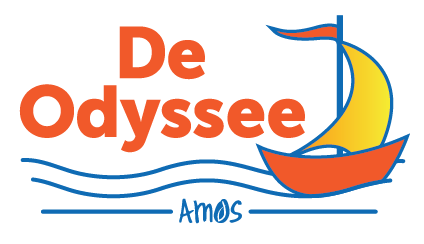 Vakanties en roostervrije dagen basisschool de OdysseeSchooljaar 2023 – 2024VAKANTIES				   STUDIEDAGEN EN ROOSTERVRIJE DAGENOp deze (mid)dagen zijn de kinderen vrij:Donderdag	21 september		middag, 12:15 uit school i.v.m. startgesprekkenDinsdag 	26 september		dag vrij studiedag team Vrijdag 	20 oktober		dag vrij studiedag team OGO (Herfstvakantie volgt)Maandag	30 oktober		dag vrij studiedag team (aansluitend aan herfstvakantie) Dinsdag  	21 november		middag, 12:15 uit school i.v.m. voortgangsgesprekkenDinsdag	5 december		middag, 12:15 uit school (Sintviering)Dinsdag 	30 januari		middag, 12:15 uit school Vrijdag	9 februari		dag vrij studiedag team Maandag	26 feb t/m vrijdag 1 mrt leerlingen vrij, studieweek team Donderdag	7 maart		middag, 12:15 uit school i.v.m. rapportgesprekkenDinsdag	9 april			middag, 12:15 uit school Vrijdag	21 juni			middag, 12:15 uit school Dinsdag	25 juni			dag vrij, studiedag team Maandag	8 juli			middag, 12:15 uit school i.v.m. rapportgesprekkenDonderdag	18 juli			dag vrij studiedag teamVrijdag	19 juli			marge dag, leerlingen vrij onder voorbehoud** Deze dag kan alleen vrij gegeven worden indien er geen calamiteiten zijn geweest gedurende het jaar. U kunt nog geen vakantie boeken vanaf deze dag.Herfstvakantie21 oktober 2023     t/m 29 oktober 2023 (dag voorafgaand en aansluitend aan de herfstvakantie vrij, zie overzicht studiedagen)Kerstvakantie23 december 2023 t/m 7 januari 2024Voorjaarsvakantie17 februari 2024     t/m 25 februari 2024 (let op: 2 weken, zie overzicht studiedagen)Goede vrijdag & Pasen29 maart 2024         t/m 1 april 2024Meivakantie27 april 2024            t/m 12 mei 2024 (2 weken)2e Pinksterdag20 mei 2024Zomervakantie20 juli 2024               t/m 1 september 2024